Mindfulness activityCreate a gratitude diary. This will be used each day. The children will write down or draw what they are grateful for. It is important to try not to focus on ‘things’. More feelings, people etc. Here is a link where Dr Rangan talks about the benefits:https://www.scouts.org.uk/news/2020/april/one-good-thing-how-keeping-a-gratitude-diary-builds-resilience/The diary can be a piece of paper that the children record their thoughts on; it can be a booklet they make from paper; it could be a bought book that they decorate. If a child doesn’t have anything to make a diary or forgets to record their gratitude list- they could play a game with their family at the dinner table- what are you grateful for and they just say it out loud. E.g. I am grateful that I get to sit down with my family at the end of the day and eat tea and laugh together.I am grateful for waking up before my alarm and being able to enjoy a cup of tea in peace before a busy day at work.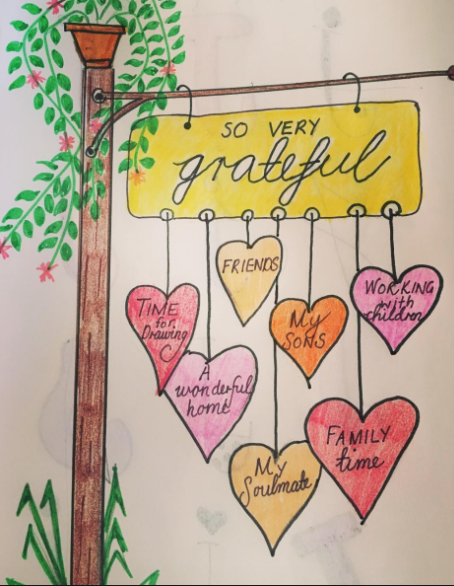 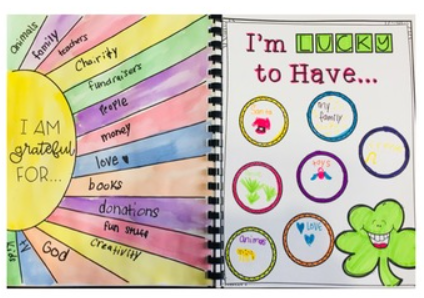 Phonics Play Log onto Phonics play https://www.phonicsplay.co.uk/ Username: jan21 Password: home Play phase 5 tricky word gamesOxford owlPlease spend time reading with your child. If you are running out of books at home oxford owl has ebooks for your children to read. https://home.oxfordowl.co.uk/reading/free-ebooks/ #21minutechallenge Rossendale School Sports Partnership have put together a number of resources to help our children and families stay active during this lockdown. To support this, they have launched the 21 minute challenge. The aim is to take part in at least 21 minutes of continuous exercise every day, whether it is going out for a walk, taking part in a home learning task from school, playing out with siblings or completing a Joe Wicks workout. We are encouraging our school and home learners (and their families) to take part and log their daily activities. Please follow the home learning links on our school website for the activity log. It would be amazing to see as many of our families getting out and being active. https://www.thorn.lancs.sch.uk/pe-resources-rossendale-school-sports-partnership-/ Bird watching RSPB are doing a bird watching activity from the 29th to 31st January. Here is a link so you can take part if you like.  https://www.rspb.org.uk/get-involved/activities/birdwatch/everything-you-need-to-know-about-big-garden-birdwatch/ National Marine Aquarium Deep ScienceEvery Friday during the lockdown, you will be able to tune in to two special shows on our Youtube Channel here: Click here to visit our YouTube channelFRIDAYS AT 1:00PM – 1:20PM [KS1&2]The first, ‘Deep Science’ (1:00pm – 1:20pm) will see our Aquarium teachers meet some of our amazing animals as well as stopping in at our Aqua Lab to explore the science behind the animated ocean exploration tv series ‘The Deep’ (CBBC @12pm on weekdays during lockdown). Expect fascinating facts and real time experiments, as well as ideas to follow up with at home (curriculum linked of course!) Key themes for each week are as follows: 15th Jan – Underwater Volcanoes 22nd Jan – Creature Classification 29th Jan – Nautical Navigation 5th Feb – Ocean Mysteries 12th Feb – Megafauna 19th Feb – Life Cycles 26th Feb – Looking after the Ocean https://www.youtube.com/user/NMAPlymouth/videos Phonics/SpellingEnglishBreakMaths fluencyMathsLunchTopic session 1BreakTopic session 2MondayDrop the ‘y’ and add ‘ied’ to make past tense e.g cried, tried https://classroom.thenational.academy/lessons/to-listen-and-respond-to-a-story-64rpar   BreakDividing by 2,5,1020 ÷ 218 ÷ 235 ÷ 580 ÷ 10https://classroom.thenational.academy/lessons/make-10-c4t6ar LunchSCIENCEhttps://classroom.thenational.academy/lessons/how-does-the-earth-orbit-and-rotate-c4tpcd BreakSCIENCEhttps://classroom.thenational.academy/lessons/what-are-constellations-6rukac TuesdayDrop the ‘y’ and add ‘ied’  to make past tense  e.g cried, triedhttps://classroom.thenational.academy/lessons/to-tell-a-story-from-memory-c4wkat BreakDividing by 2,5,1020 ÷ 218 ÷ 235 ÷ 580 ÷ 10https://classroom.thenational.academy/lessons/adding-two-digit-numbers-and-ones-with-regrouping-6cv38c LunchARThttps://www.youtube.com/watch?v=v368l7nAltE  Creating a landscape BreakARTContinue making a landscape WednesdayDrop the ‘y’ and add ‘ied’  to make past tense e.g cried, triedhttps://classroom.thenational.academy/lessons/to-explore-character-6rtp6t BreakDividing by 2,5,1020 ÷ 218 ÷ 235 ÷ 580 ÷ 10https://classroom.thenational.academy/lessons/adding-two-digit-numbers-with-regrouping-6cup4r LunchMINDFULNESSSee mindfulness activity on the next page  BreakP.Ehttps://www.youtube.com/c/TheBodyCoachTV/videosParticipate in a Joe Wicks sessionThursdayDrop the ‘y’ and add ‘ied’ to make past tense  e.g cried, triedhttps://classroom.thenational.academy/lessons/to-show-not-tell-how-a-character-is-feeling-6mr66d BreakDividing by 2,5,1020 ÷ 218 ÷ 235 ÷ 5https://classroom.thenational.academy/lessons/adding-two-digit-numbers-involving-regrouping-60vked LunchPSHEhttps://classroom.thenational.academy/lessons/one-big-family-74vp2e BreakPSHEhttps://classroom.thenational.academy/lessons/same-or-different-cthkac FridayDrop the ‘y’ and add ‘ied’  to make past tense e.g cried, triedhttps://classroom.thenational.academy/lessons/to-make-inferences-based-on-what-is-said-and-done-71h38d BreakDividing by 2,5,1020 ÷ 218 ÷ 235 ÷ 580 ÷ 10https://classroom.thenational.academy/lessons/using-the-make-10-strategy-to-subtract-ones-60r3ct LunchHISTORYhttps://classroom.thenational.academy/lessons/how-have-the-ways-in-which-we-communicate-changed-over-time-part-1-6grp4d BreakHISTORYhttps://classroom.thenational.academy/lessons/how-have-the-ways-in-which-we-communicate-changed-over-time-part-2-6cr64c 